І. УЧЕБНА ДЕЙНОСТЗадължителен минимум ECTS кредити (ОБЩО) – в зависимост от формата на обучението: 60 (Р, З) и 50 (С)ДОКТОРАНТСКИ МИНИМУМЗадължителен минимум ECTS кредити – в зависимост от формата на обучението: 30 (Р, З) и 20 (С)ЗАДЪЛЖИТЕЛНИ ДОКТОРАНТСКИ КУРСОВЕЗадължителен минимум ECTS кредити – попълва се спрямо заложеното в учебния план на докторската програмаИЗБИРАЕМИ ДОКТОРАНТСКИ КУРСОВЕЗадължителен минимум ECTS кредити – попълва се спрямо заложеното в учебния план на докторската програмаОБЩО КРЕДИТИ ПО РАЗДЕЛ І. УЧЕБНА ДЕЙНОСТ …………………………ІІ. НАУЧНОИЗСЛЕДОВАТЕЛСКА ДЕЙНОСТЗадължителен минимум ECTS кредити (ОБЩО) – в зависимост от формата на обучението: 85 (Р), 95 (З) и 105 (С)РАБОТА ПО ДИСЕРТАЦИЯТАЗадължителен минимум ECTS кредити – попълва се спрямо заложеното в учебния план на докторската програмаНАУЧНОИЗСЛЕДОВАТЕЛСКА РАБОТАЗадължителен минимум ECTS кредити – в зависимост от формата на обучението: 45 (Р, З и С)ОБЩО КРЕДИТИ ПО РАЗДЕЛ ІІ. НАУЧНОИЗСЛЕДОВАТЕЛСКА ДЕЙНОСТ …………………………ІІІ. ПЕДАГОГИЧЕСКА ДЕЙНОСТЗадължителен минимум ECTS кредити – 10 кредита – само за докторанти в редовна формаОБЩО КРЕДИТИ ПО РАЗДЕЛ ІІІ. ПЕДАГОГИЧЕСКА ДЕЙНОСТ …………………………ОБЩО НАБРАНИ КРЕДИТИ ПО УЧЕБЕН ПЛАН ………………………Задължителен минимум за отчисляване с право на защита – 155 кредитаІV. ЗАЩИТА НА ДИСЕРТАЦИОНЕН ТРУДЗадължителен минимум ECTS кредити – 25 кредитаЗабележка: Предварителното обсъждане и публичната защита на дисертационния труд са част от учебния план за ОНС „доктор“, но като кредити не се включват при отчитане на изпълнението на индивидуалния план на докторанта с цел отчисляване. Докторантът бива отчислен и придобива право на защита след изпълнение на индивидуалния план до успешно обсъждане и решение на първичното звено за отчисляване, като трябва да е набрал минимум 155 кредита.След успешно предварително обсъждане, последвано от решение на Факултетния съвет за откриване на процедура по публична защита, докторантът получава 10 кредита.До публична защита на дисертационен труд за присъждане на ОНС „доктор“ се допуска докторант, който е отчел минималния брой изискуеми кредити спрямо формата на обучение, отчислен е с право на защита, подготвил е дисертационен труд и отговаря на минималните национални изисквания. След успешна публична защита докторантът набира и последните 15 кредита, предвидени в учебния план (общо 180 за ОНС „доктор“), съгласно изискванията на Наредба № 21/2004 г. за прилагане на системата за натрупване и трансфер на кредити във висшите училища.V. ДРУГИ ДЕЙНОСТИКРАТКО ОПИСАНИЕ В СВОБОДЕН ТЕКСТ: ………………………………………..МНЕНИЕ НА НАУЧНИЯ РЪКОВОДИТЕЛ за работата на докторанта, вкл. предложение за обща оценка за работата на докторанта и предложение за отчисляване с (без) право на защита (евентуално, може да се направи и предложение за насрочване на предварително обсъждане)...................................................................................................................................................................................................................................................................................ДОКТОРАНТ:……………………………………..					НАУЧЕН РЪКОВОДИТЕЛ: …………………………………………Отчетът е обсъден и приет на заседание на катедрата ................ (Протокол №…/дата)РЕШЕНИЕ: Въз основа на изпълнен (неизпълнен) индивидуален план, …………. (положителна/задоволителна/отрицателна) оценка от страна на научния ръководител и обсъждане в Катедрения съвет се дава ……… (положителна/отрицателна) атестация за работата на докторанта за целия период на обучението му (й).Въз основа на приетата ………….. (положителна/отрицателна) атестация и изтичане на срока на докторантурата, да се предложи на Факултетния съвет докторант ……………. да бъде отчислен/а с (без) право на защита.(евентуално) Насрочва се предварително обсъждане (вътрешна защита) на дисертационния труд за ……………, като за рецензент се определя ………………………………Ръководител  катедра: ..............................Положителната (Отрицателната) атестация на докторант ………….. (трите имена) е обсъдена и приета и беше взето решение за неговото (нейното) отчисляване с (без) право на защита на заседание на Факултетния съвет ................ (Протокол №…/дата)ЗАБЕЛЕЖКА: Формулярът се изготвя в обикновен текстови формат и се подписва (електронно или на хартиен носител) след приемането на атестацията и попълването на съответните данни.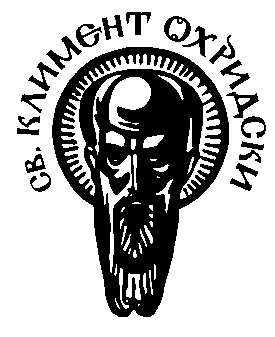 СОФИЙСКИ  УНИВЕРСИТЕТ  „СВ. КЛИМЕНТ ОХРИДСКИ”СОФИЙСКИ  УНИВЕРСИТЕТ  „СВ. КЛИМЕНТ ОХРИДСКИ”СТОПАНСКИ ФАКУЛТЕТСТОПАНСКИ ФАКУЛТЕТФИНАЛЕН ОТЧЕТ ЗА ИЗПЪЛНЕНИЕ НА ИНДИВИДУАЛЕН УЧЕБЕН ПЛАН И ОТЧИСЛЯВАНЕ С ПРАВО НА ЗАЩИТАФИНАЛЕН ОТЧЕТ ЗА ИЗПЪЛНЕНИЕ НА ИНДИВИДУАЛЕН УЧЕБЕН ПЛАН И ОТЧИСЛЯВАНЕ С ПРАВО НА ЗАЩИТАУтвърден с решение на Факултетния съвет на Стопанския факултет:протокол № ............../ дата ...................Декан на Стопанския факултет:.........................………….                                                                          доц. д-р Атанас ГеоргиевПрофесионално направление:Професионално направление:Докторска програма:Докторска програма:Докторант:Докторант:Зачислен със заповед:Зачислен със заповед:Срок на обучение:Срок на обучение:Форма на обучение:Форма на обучение:Научен ръководител:Научен ръководител:Тема на дисертацията:Тема на дисертацията:Наименование на учебната дисциплинаПротокол - №/датаОценкаECTS кредитиДокторантски минимум по специалносттаДокторантски минимум по западен език (само Р и З)ОБЩО КРЕДИТИ ПО т. 1ОБЩО КРЕДИТИ ПО т. 1ОБЩО КРЕДИТИ ПО т. 1Наименование на учебната дисциплинаПротокол - №/датаОценкаECTS кредитиОБЩО КРЕДИТИ ПО т. 2ОБЩО КРЕДИТИ ПО т. 2ОБЩО КРЕДИТИ ПО т. 2Наименование на учебната дисциплинаПротокол - №/датаОценкаECTS кредитиОБЩО КРЕДИТИ ПО т. 3ОБЩО КРЕДИТИ ПО т. 3ОБЩО КРЕДИТИ ПО т. 3Наименование на дейносттаСтруктурирано описание на извършените дейности, вкл. изброяване на доказателства, удостоверяващи изпълнението(ако е необходимо и релевантно доказателства се прилагат в отделни файлове)ECTS кредитиРабота върху проекта за дисертационен труд, представен при зачисляване в самостоятелна форма на обучение Подготовка на дисертационния труд Представяне на резултатите от текущата работа пред докторантски семинар на катедратаПодготвен и представен предварителен вариант на дисертационния труд, завършен в основната му частОБЩО КРЕДИТИ ПО т. 1ОБЩО КРЕДИТИ ПО т. 1Наименование на дейносттаПодробно описание на дейностите, попадащи във всяка от групите(публикациите и други доказателства се прилагат в отделни файлове)ECTS кредитиПУБЛИКАЦИИ, свързани с дисертацията:Студии, публикувани в научни издания, реферирани и индексирани в световноизвестни бази данни с научна информация (Scopus и Web of Science)Статии и доклади, публикувани в научни издания, реферирани и индексирани в световноизвестни бази данни с научна информация (Scopus и Web of Science)Публикувана глава от колективна монографияСтудии, публикувани в нереферирани списания с научно рецензиране или публикувани в редактирани колективни томовеСтатии и доклади, публикувани в нереферирани списания с научно рецензиране или публикувани в редактирани колективни томовеОБЩО КРЕДИТИ ОТ ПУБЛИКАЦИИВНИМАНИЕ - Задължителен минимум от публикации, съгласно ЗРАСРБ – 30 кредита !ОБЩО КРЕДИТИ ОТ ПУБЛИКАЦИИВНИМАНИЕ - Задължителен минимум от публикации, съгласно ЗРАСРБ – 30 кредита !УЧАСТИЯ С ДОКЛАДИ пред научни форуми в страната и чужбинаУЧАСТИЯ С ДОКЛАДИ в научни семинари на факултета и катедратаУЧАСТИЕ В НАУЧНИ И НАУЧНО-ПРИЛОЖНИ ПРОЕКТИОТЛИЧИЯ  ОТ МЕЖДУНАРОДНИ И НАЦИОНАЛНИ НАУЧНИ КОНКУРСИ ОБЩО КРЕДИТИ ПО т. 2ОБЩО КРЕДИТИ ПО т. 2Наименование на дейносттаПодробно описание на дейностите, попадащи във всяка от групите(евентуални доказателства се прилагат в отделни файлове)ECTS кредитиПреподавателска дейностРецензии на магистърски тезиНаименование на дейносттаECTS кредитиОтчетПровеждане на предварително обсъждане на дисертационния труд в катедрата, последвано от решение на ФС за откриване на процедура по публична защитаСлед откриване на процедура по публична защитаПублична защитаСлед успешна  публична защита